          ВТОРО ОСНОВНО УЧИЛИЩЕ „НИКОЛА Й. ВАПЦАРОВ”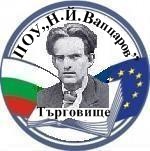 гр. Търговище, ул.„Руен” №19, тел.: 0601/64936e-mail: ou_2_tg@abv.bgСПИСЪКна приетите ученици в І клас за учебната 2020/2021 годинапърво класиранеВходящ №1411/15.05.2020 г.2412/15.05.2020 г.3413/15.05.2020 г.4414/15.05.2020 г.5415/15.05.2020 г.6416/15.05.2020 г.7417/15.05.2020 г.